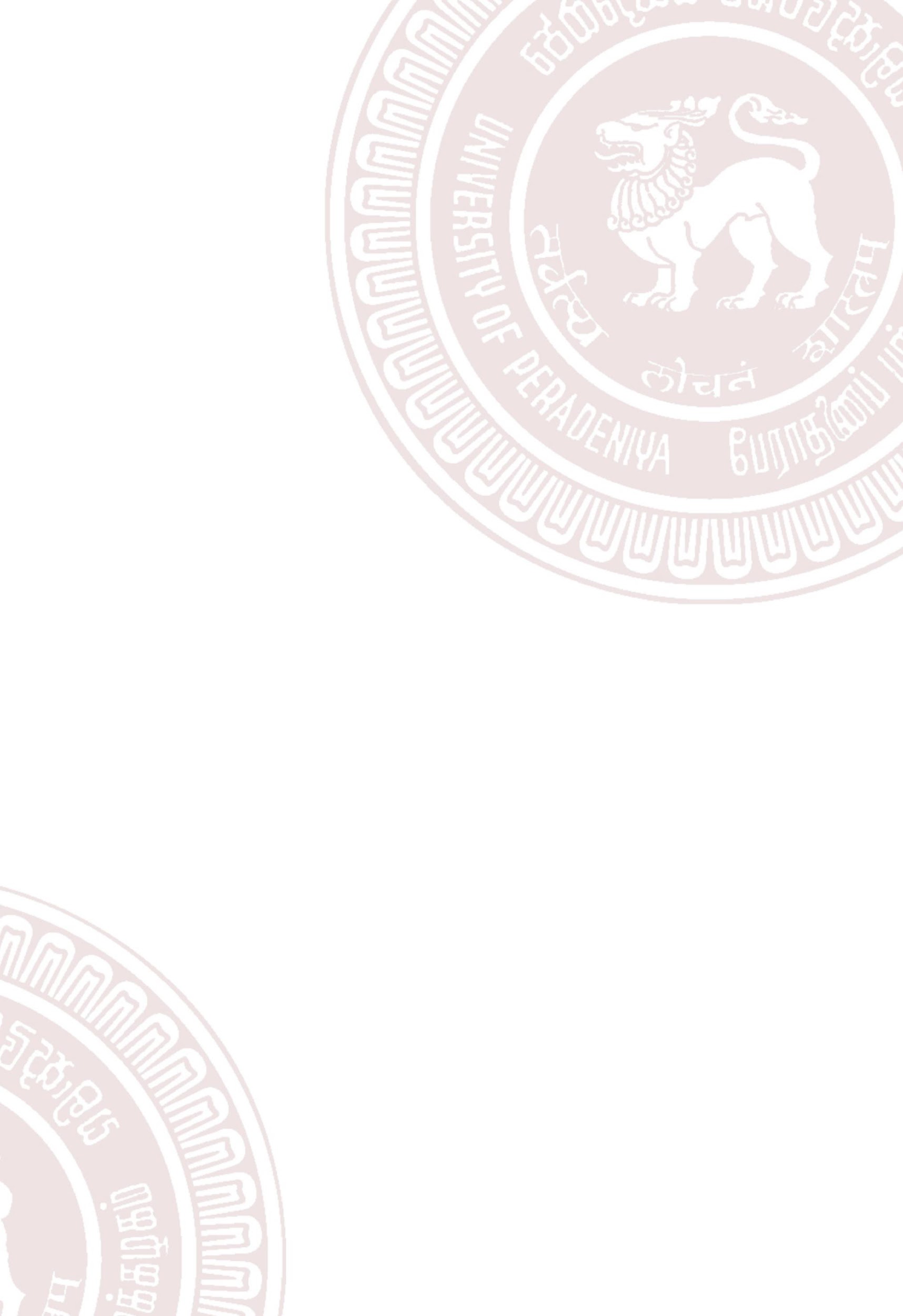 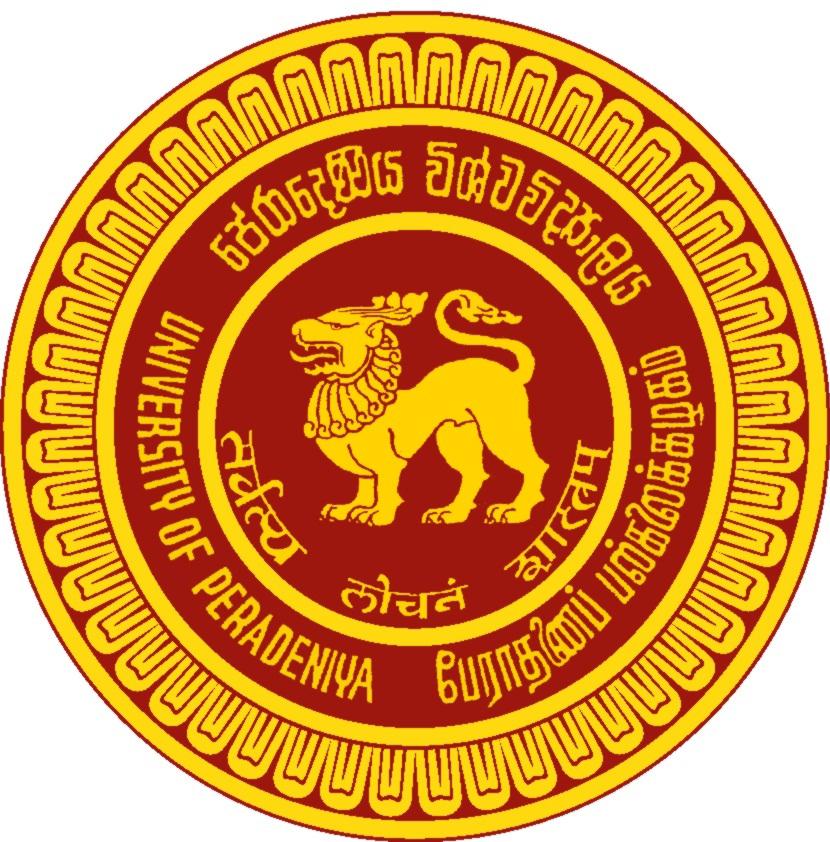 UNIVERSITY OF PERADENIYASRI LANKAAPPLICATION FOR THE ACADEMIC SUPPORT POSTS APPLICATION FOR THE POST OF …………………………………..Faculty :- …………………………….Department/ Unit/ Centre :- ……………………………IMPORTANT: PLEASE FILL ALL THE BLANKS___________________________________________________________________________1, Name in Full: (underline Surname)(If registered as a student in a University under any other name, please indicate such name within brackets)Rev/Dr./Mr./Mrs./Miss2, Name with Initials:_________________________________________________________________(a) Postal Address (Any change should be communicated immediately)        (b) Contact Phone Numbers: Mobile:			 Residence:			Office:        (c) Email address           : _________________________________________________________________  Date of Birth & Age (Please attach copy of Birth Certificate) Age _______________________________________________________________________Civil Status_________________________________________________________________(a) Whether citizen of Sri Lanka (State whether by descent or by registration. If by registration, give reference number and date of certificate of citizenship)    (b) National Identity Card No :(c)  Passport No___________________________________________________________________________University Education      (Degree, Diploma etc.  In the case of Medical/Dental, please give details of       2nd,3rd and Final Exams.  Please attach copies of all certificates).___________________________________________________________________________Postgraduate Qualifications      (State whether by course work or research, duration and effective date.  Please      attach copies of all relevant certificates).___________________________________________________________________________Academic Distinctions, Scholarships, Medals, Prizes etc.      (Indicate the Institution from which such awards have been obtained / received. Please attach copies of relevant certificates).______________________________________________________________________________________________________________________________________________________Research Publications, if any Attach a duplicate sheet indicating the same details (if space is insufficient, please use a separate sheet)BooksAbstractsJournalsNote : - First degree Dissertation/ Postgraduate Thesis are not considered as publication____________________________________________________________________________10.Proficiency in Languages: Highest Examination passed inSinhala:Tamil   :English :____________________________________________________________________________(a) Present occupation & salary drawn (give details and period)(b) Previous Employments, if any, with dates and periods, (In the case of Medical/ Dental/ Vet. Sci., please indicate the date of commencement of formal practice as a professional)____________________________________________________________________________Commendations/Punishments, if any, during your career in the University / Educational Institution____________________________________________________________________________Have you ever been served with a Vacation of Post notice by any other University/ Government Institution? If so please provide details.____________________________________________________________________________Have you ever been served with a Vacation of Post notice by any other University/ Government Institution? If so please provide details.____________________________________________________________________________Have you ever been treated as a bond violator   Yes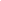 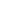     No		If yes, please provide details			Bond Value : ………………………………………….			University/ Institute : ………………………………………………………………._______________________________________________________________________Extra Curricular Activities (University, National & International level)____________________________________________________________________________Any other relevant particulars (not included above)____________________________________________________________________________Names & addresses of two non-related referees:- Please Note that:- Submitting of two non-related referees reports are compulsory. You can send referees reports either along with the application under sealed envelop	orReferees may requested to send referees reports directly addressed to the Vice-Chancellor of this University indicating “Name of the applicant, post applied & the Department” at the top left hand corner of the envelope.____________________________________________________________________________17.	I hereby certify that all the particulars submitted by me in this application are true and accurate.  I am aware that if any of these particulars are found to be false or inaccurate, I am liable to be disqualified before selection and to be dismissed without any compensation if the inaccuracy is detected after appointment.Date                                                         Signature of ApplicantI express my willingness to resign from the present position if I am not released in order to accept the post. Date                                                         Signature of Applicant___________________________________________________________________________Note : - 1   Submit your application according to the detailed requirements indicated in the      web site www.pdn.ac.lk All applicants must complete the qualifications & experience by the closing date of the application. No qualification fulfilled after the closing date will be considered.Applications not submitted according to this format and submitted without copies of required certificates to support qualifications & experience will be rejected.Office use only D  D M  M Y Y Y Y Y YDegree/Diploma, etc & Name of UniversityFrom  ToCourse followedDate of Final Exam. & Results(Give Class/Grade, GPA)No.Name of the BookDate of PublicationAuthorISBN NoiiiiiiNo.Title of ArticlesAuthorSource and date of the publicationiiiiiiNo.Title of ArticlesAuthorSource and year of  publicationiiiiiiDesignationDepartment/Institution  From         ToReasons for LeavingNames & addressesTelephone No & e-mail0102(TO BE COMPLETED BY THE HEAD OF THE DEPARTMENT WHERE APPLICABLE)Vice ChancellorUniversity of Peradeniya The application is forwarded.  Please note that if he/she selected for the said post, he/she, can be/cannot be released from the service.Date:                                          Signature of Head of DepartmentDate:                                          Signature of Head of InstitutionNote: The candidates are required to send their academic transcripts in support of the application, in consultation with the authorities of the respective Universities where they studied.  Their applications will not be considered in the absence of the academic transcript.                                    Senior Assistant Registrar / Academic Establishments, UPDN